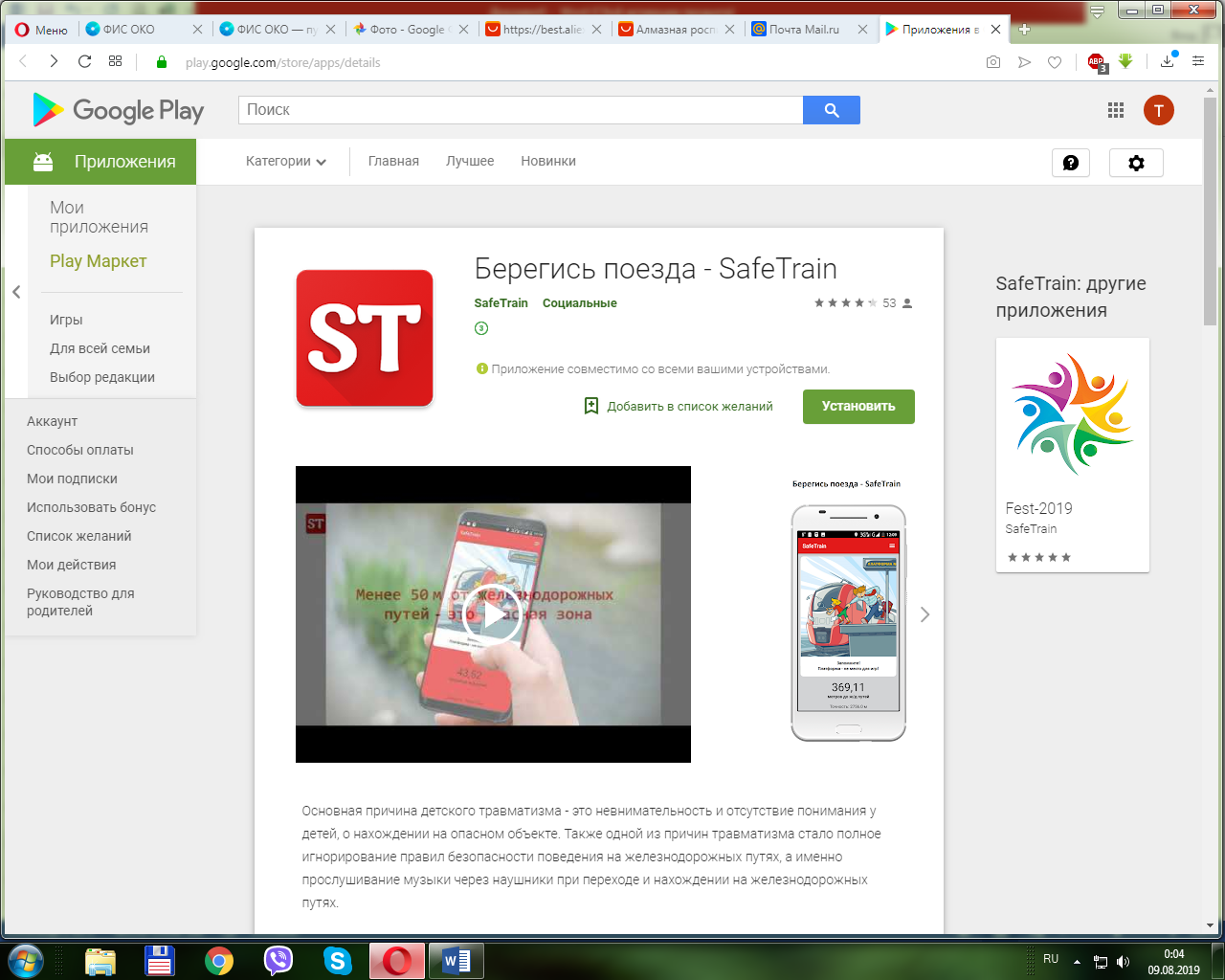 Основная причина детского травматизма - это невнимательность и отсутствие понимания у детей, о нахождении на опасном объекте. Также одной из причин травматизма стало полное игнорирование правил безопасности поведения на железнодорожных путях, а именно прослушивание музыки через наушники при переходе и нахождении на железнодорожных путях. 

SafeTrain – это бесплатное приложение, которое включает в себя следующие функции: 
- Звуковое и визуальное оповещение ребенка при приближении к железнодорожным путям. 
При приближении ребенка к железнодорожным путям менее чем за 70 метров, блокируется любая проигрываемая музыка на телефоне. При приближении ребенка к железнодорожным путям менее чем за 50 метров, срабатывает вибро и звуковой сигнал. 

- GPS -трекер 
Трекинг (просмотр маршрута следования ребенка) в режиме реального времени (с возможностью просмотра истории), на родительском смартфоне с установленным приложением. 
- В приложении добавлен медиаконтент в виде слайдов по правилам нахождения на опасных объектах и на железнодорожных путях. 
- Приложение может работать без подключения к сети интернет (после загрузки с сервера базы координат для Вашего региона). 

Приложение не является гарантом обеспечения безопасности на железнодорожных путях, о чем оговорено в Пользовательском соглашении при установки приложения на смартфон. 
Мы хотим дать возможность понять ребенку, что он находится на опасном объекте. Предупредить его и не позволить прослушать музыку. Родителям мы даем возможность проанализировать маршрут движения ребенка (пользуется ли он оборудованными местами для безопасного перехода через железнодорожные пути), а также получать уведомления о приближении к опасной зоне. 
SafeTrain – приложение которое напомнит о том, что железная дорога не место для игр.